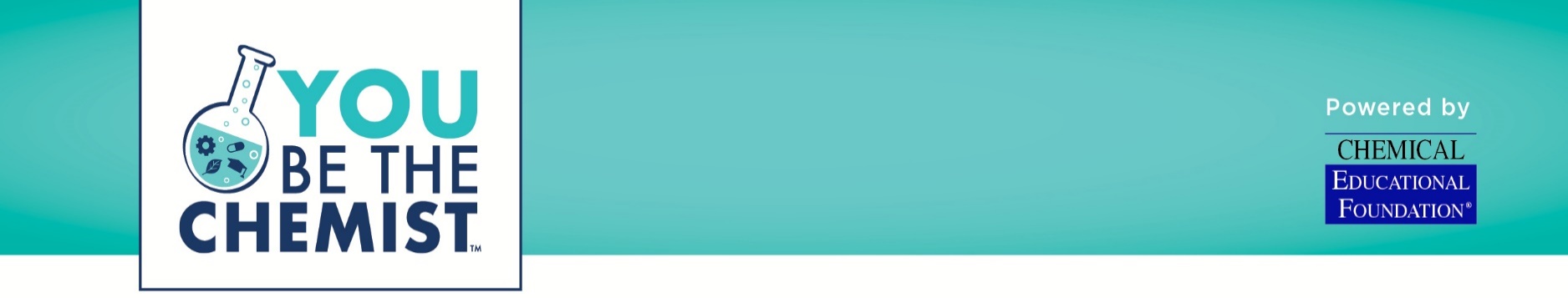 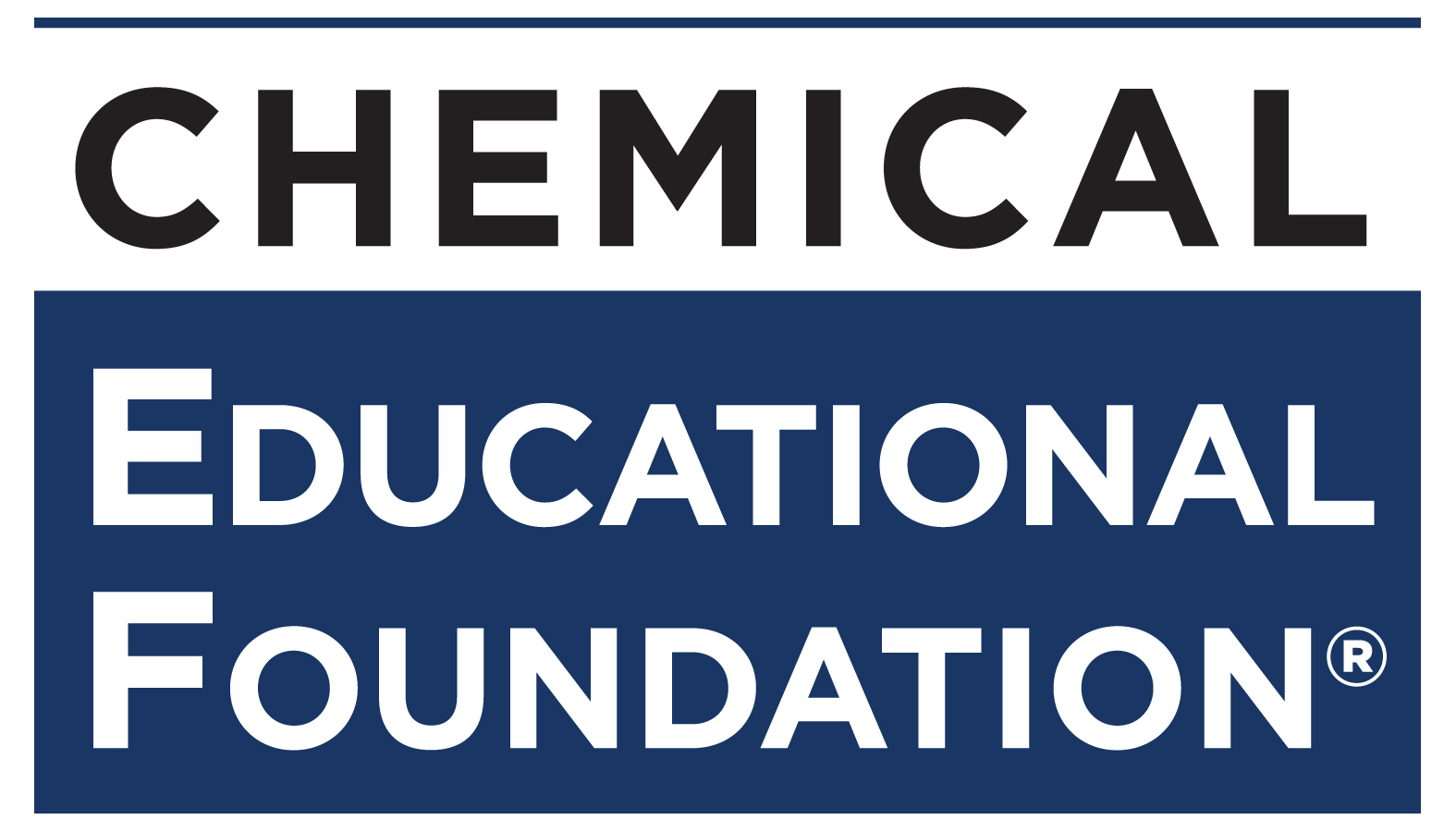 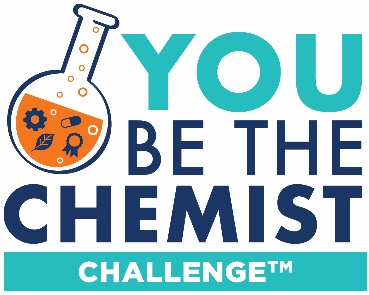 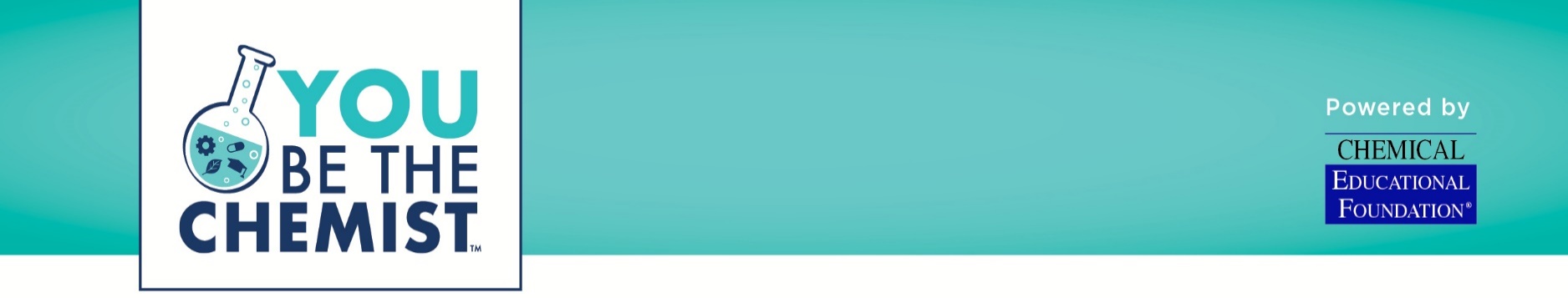 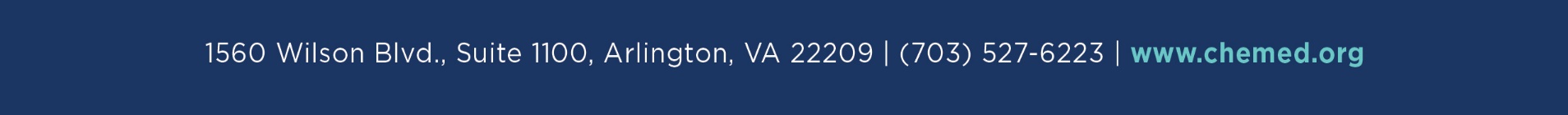 ACTIVITYExemplaryProficientPartially ProficientIncompleteExplanation of Core Concept25% weight3 pointsAll content is accurateClear explanation of conceptClear description of particle behavior Clear explanation of how particle behavior contributes to observable properties2 pointsAll content is accurateClear explanation of conceptSome description of particle behaviorAttempt to explain how particle behavior contributes to observable properties 1 pointMost content is accurate-AND-Clear explanation of concept -OR-Clear description of particle behavior -OR-Explanation of both but confusing0 pointsMultiple errors in scientific content. Explanation is limited and/or very difficult to follow. Explanation ofPhenomena20% weight3 pointsAt least 4 different observable phenomena that illustrate core concept are identifiedEach phenomenon has connected visuals that aid understandingEach phenomenon clearly explained using core concept2 pointsAt least 3 different observable phenomena w/ visual demonstration Attempt is made to explain phenomena using central concept -OR-At least 3 observable phenomena are described but not all have visuals Attempt made to explain phenomena using central concept 1 pointAt least 1-2 observable phenomena w/ visual demonstrationAttempt is made to explain phenomenon using central concept -OR-At least 2 observable phenomena are described but not illustrated Attempt is made to explain phenomena using central concept.0 pointsThere are no phenomena illustrated/very little effort made to describe a phenomenon; little or no attempt at explanationExplanation of Problem and Solution 20% weight3 pointsClear description of problem from students’ everyday life or that affects their communityClear explanation of how problem can be solved using knowledge of central concept2 pointsClear description of problem from students’ everyday life or that affects their community Explanation of how problem can be solved using knowledge of central concept is somewhat confusing OR clear explanation that only relates to central concept1 pointSome description of problem that may not be connected to students’ everyday lives or their community OR may seem fictitious or contrivedSome attempt to explain how the problem can be solved where something about central concept is at least mentioned0 pointsNo problem described or problem seems unrealistic. Very little effort is made to explain how to solve the problem.  Clarity and Organization15% weight3 points3 required explanations in video flow together into a single wholeVideo is between 4-5 minutesVideo has opening and closing titles that are ≤10 seconds eachVideo is easy to follow and includes multiple visual elements (can be acting, dancing, video clips, drawings, or otherwise) for each required explanationThere is no irrelevant content2 pointsSome attempt made to connect 3 required explanations in videoVideo is between 3-6 minutesVideo has opening and closing titles Video is usually easy to follow and includes at least one visual element (can be acting, dancing, video clips, drawings, or otherwise) for each required explanation There is little irrelevant content.1 point3 required explanations in video may not be connectedVideo is between 2-7 minutesVideo has either opening or closing titlesVideo is at least sometimes easy to follow and includes at least one visual element (can be acting, dancing, video clips, drawings, or otherwise) There may be some irrelevant content.0 pointsVideo is less than 3 minutes and/or may be difficult to follow/ may not contain any visual elements to aid understanding/ may be a lot of irrelevant content that distracts from focus Storyboard 10% weight3 pointsStoryboard illustrates video presentation structure with thumbnail sketches or clear visuals for each sceneClear descriptions of dialogue or narration text includedAt least one panel/scene2 pointsStoryboard includes some visual for each video scene Some text related to dialogue present for each sceneAt least one panel/scene1 pointOnly storyboard w/out notes OR notes and dialogue are w/out storyboard visuals provided -OR- Storyboard and notes/dialogue provided do not match video. -OR-Missing 1-3 panels  0 pointsThere is no evidence of a storyboard or scriptQuality and Collaboration10% weight3 pointsALL material is original or free to use according to copyright rules/regulationsAudio is clearly audible and there is little to no background noise2 pointsALL material is original or free to use according to copyright rules/regulationsThere may be some background noise, but it does not affect the ability to understand audio1 pointAlmost all material is original or free to use according to copyright rules/regulationsBackground noise may sometimes interfere with ability to understand audio0 points>25% of video content does not follow copyright rules/regulations; video is very sloppy/may be difficult to hear at all/background noise may consistently interfere with ability to understand audio